Zlomky – násobeníNásobení zlomku přirozeným číslemPř. 1:	Tři kamarádi Marek, Jarek a Mirek dostali každý jednu čokoládu. Pak přišel Luboš a kluci se rozhodli, že se o čokoládu s Lubošem podělí. Každý mu dal   čokolády. Jakou část čokolády Luboš dostal?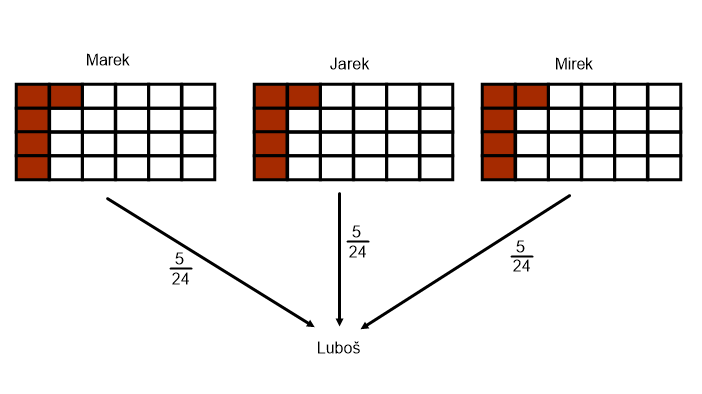 Řešení:		Příklad můžeme řešit pomocí sčítání zlomků:	Anebo můžeme zlomek vynásobit přirozeným číslem:	Odpověď:  Luboš dostal  čokolády.Zlomek násobíme přirozeným číslem tak, že přirozeným číslem násobíme pouze čitatele a jmenovatele ponecháme beze změny. Výsledek nakonec zkrátíme 
na základní tvar zlomku.Velmi často využíváme tento výpočet při určování části celku.Př. 2:	Kuchař odebral  ze šunky, která vážila 1400 gramů. Kolik gramů šunky kuchař použil?Řešení:		Chceme vědět, kolik jsou  z 1400 gramů. Zlomek vynásobíme přirozeným číslem.Odpověď:	Kuchař použil 560 gramů šunky.Při násobení smíšeného čísla a přirozeného čísla převedeme smíšené číslo na zlomek a pak postupujeme jako při násobení zlomku přirozeným číslem.Př. 3:	Vynásob čísla   .Řešení:		Cvičení: 1. Vynásob zlomek přirozeným číslem, výsledek uveď v základním tvaru zlomku. a)		b)	c)		d)	2. Urči část celku. a)		b)	c)		d)	3. Vynásob smíšené číslo přirozeným číslem, výsledek převeď na smíšené číslo. a)		b)	c)		d)	4. 	Do tomboly bylo prodáno 560 losů, z toho jsou  losy výherní. Kolik losů je výherních?